KUVENDI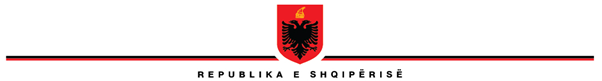 KOMISIONIT HETIMOR TË KUVENDIT PËR TRAJTIMIN E TË DHËNAVE TË SISTEMIT TIMSNr. ______ Prot. 							 Tiranë, më ____.____.2024Lënda:	Kërkesë për informacion. Drejtuar:	Z. Muhamet RRUMBULLAKU		Drejtor i Përgjithshëm i Policisë së ShtetitTiranëZ. Drejtor, Me vendimin nr. 20, datë 21.03.2024, Kuvendi i Shqipërisë ka vendosur ngritjen e Komisionit Hetimor të Kuvendit për Trajtimin e të Dhënave të Sistemit TIMS. Në mbështetje të nenit 14, gërma “a”, nenit 15, pika 1, dhe nenit 18, pikat 1 dhe 2, të Ligjit nr. 8891, datë 02.05.2002 “Për Organizimin dhe Funksionimin e Komisioneve Hetimore të Kuvendit”, i ndryshuar, kërkojmë nga ana juaj vënien në dispozicion të një informacioni të plotë dhe të detajuar për sa më poshtë:Kur dhe në cfarë forme keni marrë dijeni për problematikën e sistemit TIMS në ambientet e Departamentit IT? Na vini në dispozicion formën e marrjes dijeni. Pas marrjes dijeni, cilat kanë qenë veprimet e kryera nga ana juaj?A ka procedura standarde Departamenti IT dhe Drejtoria e Hetimit të Krimit Kibernetik? Nëse po, ju lutem na vini në dispozicion aktet përkatëse, para dhe pas krijimit të strukturës së re. Nëse jo, ju lutem përcillni një informacion mbi mënyrën si kanë operuar këto departamente nga viti 2013 e në vijim. Kush ka marrë dijeni për këtë situatë, njëkohësisht me ju, dhe cilët kanë qenë titullarët administrativ ose politik që keni informuar, lidhur me problematikën?Cilat ishin strukturat që angazhuat lidhur me situatën e krijuar? Cilat ishin masat dhe veprimet konkrete të ndërmarra, dhe cili ishte konkluzioni në përfundim të tyre?Vwnien nw dispozicion tw:Organigrama e fundit e policisë së shtetit versioni i parë pa ndryshime.Lista e Funksioneve të veçanta në Policinë e Shtetit. Propozimi i dërguar ministrit për shpalljen e funksionit të veçantë Drejtor i Departamentit të IT me gjithë dokumentacionin bashkëlidhurPropozimi i dërguar ministrit për shpalljen e funksionit të veçantë Drejtor i Drejtorisë për Hetimin e Krimit Kibernetik me gjithë dokumentacionin bashkëlidhurUrdhëri për shpalljen funksion të veçantë të Drejtorit të Departamentit të ITUrdhëri për shpalljen funksion të veçantë të Drejtorit të Hetimit KibernetikUrdhëri për shpalljen e vendit vakant për Drejtorin e Departamentit të ITUrdhëri për shpalljen e vendit vakant për Drejtorin e Hetimit KibernetikUrdhëri për shpalljen e vendit vakant për vendin e fituar nga Besjon Tonuzi.Urdhëri për shpalljen e vendit vakant për vendin e fituar nga Enri Ndoni.Dokumentacioni i paraqitur për vendin vakant nga Ervin Muça, data dhe numri i protokollit të aplikimit.Dokumentacioni i paraqitur për vendin vakant nga Ervina Gjana, data dhe numri i protokollit të aplikimit.Dokumentacioni i paraqitur për vendin vakant nga Besjon Tanuzi, data dhe numri i protokollit të aplikimit.Dokumentacioni i paraqitur për vendin vakant nga Enri Ndoni, data dhe numri i protokollit të aplikimit.CV e Ervin MuçaCV e Ervina GjanaCV e Besjon TanuziCV e Enri NdoniLista e kandidatëve që kanë marrë pjesë në konkurrim për pozicionin vakant ku fitues u shpall Ervin MuçaLista e kandidatëve që kanë marrë pjesë në konkurrim për pozicionin vakant ku fitues u shpall Ervina GjanaLista e kandidatëve që kanë marrë pjesë në konkurrim për pozicionin vakant ku fitues u shpall Besjon TonuziLista e kandidatëve që kanë marrë pjesë në konkurrim për pozicionin vakant ku fitues u shpall Enri NdoniUrdhëri për ngritjen e Komisionit të Vleresimit, për pozicionin vakant të Ervin Muça.Urdhëri për ngritjen e Komisionit të Vleresimit, për pozicionin vakant të Ervina Gjana.Urdhëri për ngritjen e Komisionit të Vleresimit, për pozicionin vakant të Besjon Tanuzi.Urdhëri për ngritjen e Komisionit të Vleresimit, për pozicionin vakant të Enri Ndoni.Përshkrimet e punës së Departamentit të IT sipas organigramës së vjetërPërshkrimet e punës së Departamentit të IT sipas organigramës së rePërshkrimet e punës së Drejtorisë së Hetimit Kibernetik sipas organigramës së vjetërPërshkrimet e punës së Drejtorisë së Hetimit Kibernetik sipas organigramës së re.Vërtetimi i besueshmërisë kryer nga Policia Kriminale për Ervin Muça.Vërtetimi i besueshmërisë kryer nga Policia Kriminale për Ervina Gjana.Vërtetimi i besueshmërisë kryer nga Policia Kriminale për Besjon Tanuzi.Vërtetimi i besueshmërisë kryer nga Policia Kriminale për Enri Ndoni.Njoftimi për shpalljen e konkurrimit për vendin vakant ku rezultoi fitues Ervin Muça. Vendet dhe koha kur dhe ku është publikuar.Njoftimi për shpalljen e konkurrimit për vendin vakant ku rezultoi fitues Ervina Gjana. Vendet dhe koha kur dhe ku është publikuar.Njoftimi për shpalljen e konkurrimit për vendin vakant ku rezultoi fitues Besjon Tanuzi. Vendet dhe koha kur dhe ku është publikuar.Njoftimi për shpalljen e konkurrimit për vendin vakant ku rezultoi fitues Enri Ndoni. Vendet dhe koha kur dhe ku është publikuar.Njoftimi për shpalljen fitues të Ervin Muça, data e njoftimit dhe vendi ku është shpallur.Njoftimi për shpalljen fitues të Ervina Gjana, data e njoftimit dhe vendi ku është shpallur.Njoftimi për shpalljen fitues të Besjon Tanuzi, data e njoftimit dhe vendi ku është shpallur.Njoftimi për shpalljen fitues të Enri Ndoni, data e njoftimit dhe vendi ku është shpallur.Dokumentacioni mbi kursin e zhvilluar në Akademinë e Sigurisë për Ervin Muça.Dokumentacioni mbi kursin e zhvilluar në Akademinë e Sigurisë për Ervina Gjana.Dokumentacioni mbi kursin e zhvilluar në Akademinë e Sigurisë për Besjon Tanuzi.Dokumentacioni mbi kursin e zhvilluar në Akademinë e Sigurisë për Enri Ndoni.Çertifikata e sigurisë, koha e marrjes, pozicioni i punës ku është marrë dhe vlefshmëria për Ervin Muça.Çertifikata e sigurisë, koha e marrjes, pozicioni i punës ku është marrë dhe vlefshmëria për Ervina Gjana.Çertifikata e sigurisë, koha e marrjes, pozicioni i punës ku është marrë dhe vlefshmëria për Besjon Tanuzi.Çertifikata e sigurisë, koha e marrjes, pozicioni i punës ku është marrë dhe vlefshmëria për Enri Ndoni.Njoftimi i marrë për ndërhyrjen në të dhënat e sistemit TIMS Veprimet hetimore të kryera, strukturat që i kanë kryer dhe dërgimi i tyre në Prokurori.Procedurat e hyrje daljeve në Departamentin e IT duke përfshirë të gjitha ambientet e zotëruara nga ky Departament para dhe pas 2 Gusht 2023.Urdhërat e emërimit për Ervin Muça, Ervina Gjana, Besjon Tanuzi.Të gjithë urdhërat e emërimeve të anulluara në lidhje me emërimet e kryera pas krijimit të strukturës së re të policisë së shtetit.Ju lutem, na vini në dispozicion raportin e plotë që ka hartuar Drejtoria e Përgjithshme e Policisë së Shtetit lidhur me problematikën e krijuar me sistemin TIMS, i cili i është përcjellë Agjencisë së Mbikëqyrjes Policore dhe Prokurorisë së Tiranës. Duke ju falënderuar për bashkëpunimin, kërkojmë që ky informacion të na vihet në dispozicion brenda një afati 5-ditor nga data e marrjes së kërkesës. KRYETARIErvin SALIANJIKonceptoi: Kreshnik MiftariHenri Bici